Załącznik Nr 6 do Regulaminu świadczeń dla studentów i doktorantów Politechniki Koszalińskiej(wprowadzonego Zarządzeniem Nr 41/2019 Rektora PK z dnia 16.09.2019 r.)Nazwisko i imię osoby składającej oświadczenie ……………………………………………………Stopień pokrewieństwa ………………………………………………………………………………..OŚWIADCZENIE CZŁONKA RODZINY 
O WIELKOŚCI GOSPODARSTWA ROLNEGO WYRAŻONEJ 
W HEKTARACH PRZELICZENIOWYCH OGÓLNEJ POWIERZCHNI 
W ROKU KALENDARZOWYM POPRZEDZAJĄCYM OKRES ZASIŁKOWY(dotyczy również gruntów położonych poza terenem gminy zamieszkania)                 Oświadczam, że ja i moja rodzina, w roku kalendarzowym ……............................. 	  nie posiadała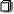 	  posiadałagospodarstwo rolne (grunty, lasy, itp.) w wymiarze ……………. ha, tj. …..……… ha przeliczeniowych. 	          …………..…………………………………	                 (podpis osoby składającej oświadczenie)Oświadczam, że jestem świadoma/y odpowiedzialności karnej za złożenie fałszywego oświadczenia.………………………………….		          …………..…………………………………(miejscowość, data)	                 (podpis osoby składającej oświadczenie)